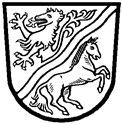 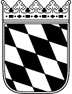 Landratsamt Rottal–InnBescheinigung über die ärztliche Untersuchung des Sehvermögens(Anlage 6 Nr. 2.1 der Fahrerlaubnis-Verordnung) von Bewerbern um die Erteilung oder Verlängerung einer Fahrerlaubnis der Klassen C, C1, CE, C1E, D, 
D1, DE, D1E oder der Fahrerlaubnis zur Fahrgastbeförderung für Taxen, Mietwagen, Krankenkraftwagen oder Personenkraftwagen im Linienverkehr oder bei gewerbsmäßigen Ausflugsfahrten oder Ferienziel-Reisen nach § 12 Abs. 6 und § 48 Abs. 4 Nr. 4 und Abs. 5 Nr. 2 der FeVTeil I (verbleibt beim Arzt)
1. Angaben über den untersuchenden ArztName, Facharztbezeichnung, ggf Gebiets- oder Zusatzbezeichnung des Arztes, ggf. Angabe über die Tätigkeit bei einer Begutachtungsstelle für Fahreignung oder über Stellung als Arzt der öffentlichen Verwaltung, Anschrift:2. Personalien des Bewerbers3. Untersuchungsbefund vom   überAufgrund der oben angeführten Untersuchung wurden die Anforderungen nach Anlage 6 Nr. 2.1 der FeV     erreicht, ohne Sehhilfe                    erreicht, mit Sehhilfe                    nicht erreichtEine augenärztliche Zusatzuntersuchung nach Anlage 6 Nr. 2.2 der FeV ist erforderlich:     nein	     ja,             Hinweise zum Datenschutz finden Sie unter www.rottal-Inn.de/datenschutz.Landratsamt Rottal–InnBescheinigung über die ärztliche Untersuchung des Sehvermögens(Anlage 6 Nr. 2.1 der Fahrerlaubnis-Verordnung) von Bewerbern um die Erteilung oder Verlängerung einer Fahrerlaubnis der Klassen C, C1, CE, C1E, D, 
D1, DE, D1E oder der Fahrerlaubnis zur Fahrgastbeförderung für Taxen, Mietwagen, Krankenkraftwagen oder Personenkraftwagen im Linienverkehr oder bei gewerbsmäßigen Ausflugsfahrten oder Ferienziel-Reisen nach § 12 Abs. 6 und § 48 Abs. 4 Nr. 4 und Abs. 5 Nr. 2 der FeVTeil II (dem Bewerber auszuhändigen)
1. Angaben über den untersuchenden ArztName, Facharztbezeichnung, ggf Gebiets- oder Zusatzbezeichnung des Arztes, ggf. Angabe über die Tätigkeit bei einer Begutachtungsstelle für Fahreignung oder über Stellung als Arzt der öffentlichen Verwaltung, Anschrift:2. Personalien des Bewerbers3. Untersuchungsbefund vom   überAufgrund der von mir nach Teil I erhobenen Befunde wurden die in Anlage 6 Nr. 2.2 der FeV geforderten Anforderungen    erreicht, ohne Sehhilfe                    erreicht, mit Sehhilfe                    nicht erreichtEine augenärztliche Zusatzuntersuchung nach Anlage 6 Nr. 2.2 der FeV ist erforderlich:     nein                    ja, Die Bescheinigung ist 2 Jahre gültig. Die Identität des Untersuchten wurde geprüft.Hinweise zum Datenschutz finden Sie unter www.rottal-Inn.de/datenschutz.Landratsamt Rottal–InnBescheinigung über die ärztliche Untersuchung des Sehvermögens(Anlage 6 Nr. 2.1 der Fahrerlaubnis-Verordnung) von Bewerbern um die Erteilung oder Verlängerung einer Fahrerlaubnis der Klassen C, C1, CE, C1E, D, 
D1, DE, D1E oder der Fahrerlaubnis zur Fahrgastbeförderung für Taxen, Mietwagen, Krankenkraftwagen oder Personenkraftwagen im Linienverkehr oder bei gewerbsmäßigen Ausflugsfahrten oder Ferienziel-Reisen nach § 12 Abs. 6 und § 48 Abs. 4 Nr. 4 und Abs. 5 Nr. 2 der FeVTeil II (Ausfertigung für die Weitergabe vom Bewerber an die Fahrerlaubnisbehörde)
1. Angaben über den untersuchenden ArztName, Facharztbezeichnung, ggf Gebiets- oder Zusatzbezeichnung des Arztes, ggf. Angabe über die Tätigkeit bei einer Begutachtungsstelle für Fahreignung oder über Stellung als Arzt der öffentlichen Verwaltung, Anschrift:2. Personalien des Bewerbers3. Untersuchungsbefund vom   überAufgrund der von mir nach Teil I erhobenen Befunde wurden die in Anlage 6 Nr. 2.2 der FeV geforderten Anforderungen     erreicht, ohne Sehhilfe                    erreicht, mit Sehhilfe                    nicht erreichtEine augenärztliche Zusatzuntersuchung nach Anlage 6 Nr. 2.2 der FeV ist erforderlich:     nein                    ja,  Die Bescheinigung ist 2 Jahre gültig. Die Identität des Untersuchten wurde geprüft.Hinweise zum Datenschutz finden Sie unter www.rottal-Inn.de/datenschutz.NameAnschriftFamiliennameVorname(n)Geburtsdatum, GeburtsortStraße, HausnummerPLZ, OrtPersonalausweisnummerZentrale Tagessehschärfe nach DIN 58220FarbensehenGesichtsfeldStereosehenKontrast- oder DämmerungssehenNameAnschriftFamiliennameVorname(n)Geburtsdatum, GeburtsortStraße, HausnummerPLZ, OrtPersonalausweisnummerZentrale Tagessehschärfe nach DIN 58220FarbensehenGesichtsfeldStereosehenKontrast- oder DämmerungssehenOrt, DatumStempel und Unterschrift des oben stehenden ArztesNameAnschrift FamiliennameVorname(n)Geburtsdatum, GeburtsortStraße, HausnummerPLZ, OrtPersonalausweisnummerZentrale Tagessehschärfe nach DIN 58220FarbensehenGesichtsfeldStereosehenKontrast- oder DämmerungssehenOrt, DatumStempel und Unterschrift des oben stehenden Arztes